Осуществляет платное обучение по дополнительному профессиональному образованию курсы повышения квалификации: 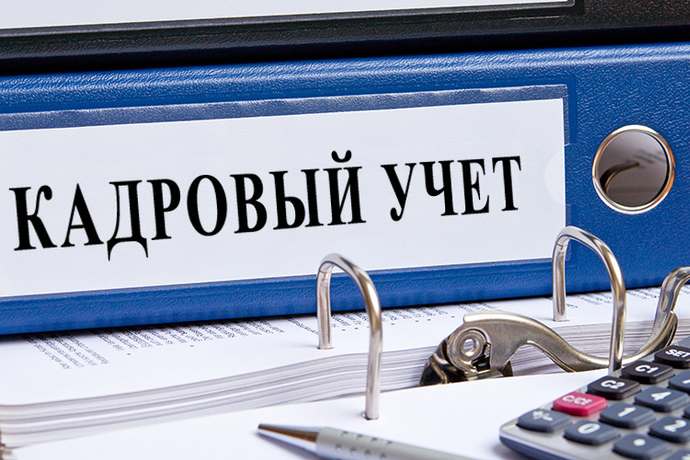 ГБПОУ РС(Я) «ЯКУТСКИЙ КОММУНАЛЬНО-СТРОИТЕЛЬНЫЙ ТЕХНИКУМ»МНОГОФУНКЦИОНАЛЬНЫЙ ЦЕНТР ПРИКЛАДНЫХ КВАЛИФИКАЦИЙ / МЦПКНаименование курса«Кадровое делопроизводство»«Кадровое делопроизводство»«Специалист кадрового делопроизводства на современном предприятии»Продолжительность обучения 36 ак.ч.36 ак.ч.144 ак. ч.Продолжительность обучения 6 дн.6 дн.21 дн.Форма обученияДистанционноеДистанционноеДистанционное. Индивидуальные консультации Стоимость5 500,00 руб.5 500,00 руб.15 300,00 руб.По окончании курса выдаетсяУдостоверение о повышении квалификацииДанные вносим в федеральную информационную систему «Федеральный реестр сведений о документах об образовании и (или) о квалификации, документах об обучении».Удостоверение о повышении квалификацииДанные вносим в федеральную информационную систему «Федеральный реестр сведений о документах об образовании и (или) о квалификации, документах об обучении».Удостоверение о повышении квалификацииДанные вносим в федеральную информационную систему «Федеральный реестр сведений о документах об образовании и (или) о квалификации, документах об обучении».Основные темы для изучения-Правовые аспекты и организация кадрового делопроизводства.-Локальные нормативные акты организации.-Требования к оформлению кадровых документов (изменения трудового законодательства).-Комплекс документов по кадровому делопроизводству.-Воинский учет.- Основы трудового законодательства Российской Федерации.- Административная и уголовная ответственность за нарушения трудового законодательства.-Организация кадровой службы на предприятии.- Основные правила и порядок оформления кадровых документов.- Унифицированные формы документов и порядок работы с ними. -Формирование резерва персонала управления.-Воинский учет.-Типичные ошибки, возникающие при оформлении кадровых документов, и порядок их исправления.- Основы трудового законодательства Российской Федерации.- Административная и уголовная ответственность за нарушения трудового законодательства.-Организация кадровой службы на предприятии.- Основные правила и порядок оформления кадровых документов.- Унифицированные формы документов и порядок работы с ними. -Формирование резерва персонала управления.-Воинский учет.-Типичные ошибки, возникающие при оформлении кадровых документов, и порядок их исправления.